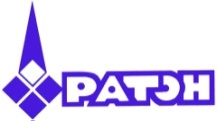 Открытое акционерноеобщество «Ратон»УСТРОЙСТВА МИКРОПРОЦЕССОРНЫЕ ЗАЩИТЫ И АВТОМАТИКИ серии РТН-200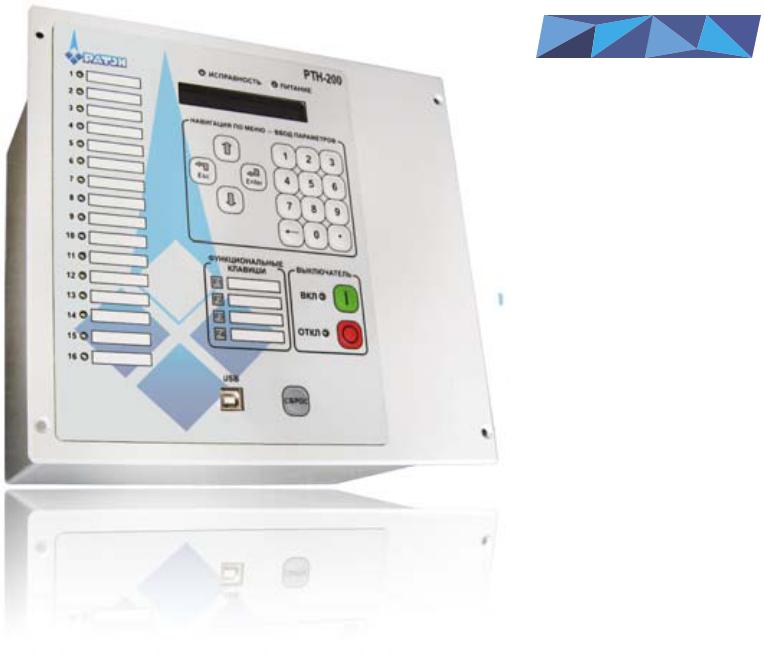 Каталог 2018Устройства микропроцессорные защитыи автоматики серии РТН-200НазначениеУстройства микропроцессорные защиты и            автоматики серии РТН-200 (далее – защита               РТН-200) обеспечивают выполнение функций релейной защиты, автоматики, управление и сигнализации присоединений напряжением 6 - 35 кВ, а также используются в качестве устройств резервной защиты и автоматики для присоединений 110 кВ.Защита РТН-200 подходит и для цепей с              изолированной нейтралью и сетей с заземленной нейтралью.Защита РТН-200 также используется как резервная защита двигателей, трансформаторов на подстанциях, энергетических 
объектах и промышленных предприятиях.Набор заданных конфигураций состоит из базовых и расширенных для подстройки под Вашу специфику. Базовые конфигурации состоят из типичных защит и контроля в зависимости от назначения терминала. Базовые конфигурации могут использоваться с расширенными дополнительными функциями – расширенные конфигурации.Защиты РТН-200 воплощают концепцию резервирования аппаратных и программных средств, реализуя тем самым, требования к особо ответственным энергетическим объектам.Защиты РТН-200 поддерживают широкий спектр стандартных протоколов связи, в том числе Modbus RTU.Серия РТН-200 включает в свой состав следующие защиты в зависимости от их назначения с соответствующими базовыми конфигурациями:РТН-200-05.Ах – защита и управление вводом, отходящей линией, секционным выключателем 6-35 кВ, резервная защита трансформатора 35-154 кВ со свободно программируемой логикой.РТН-200-05.Вх – защита и управление вводом, отходящей линией, секционным выключателем 6-35 кВ, резервная защита трансформатора 35-154 кВ со свободно программируемой логикой.РТН-200-05.ФхЛ – защита и управления отходящих 
линейных присоединений на 6-35 кВРТН-200-05.ИxТН01 – защита и управление трансформатора 
напряжения с подключением основного ТН1 к первой секции шин 1, вспомогательного трансформатора ТСН к секции шин 1, а трансформатора ТН2 до вводного выключателя (ВВ1);РТН-200-05.ИxТН02 - защита и управление трансформатора 
напряжения с подключением основного ТН1 к первой секции шин, ТН2 – ко второй секции шин, вспомогательного трансформатора ТСН до вводного выключателя (ВВ1).РТН-200-05.К1РПН01 – автоматика регулирования под нагрузкой трансформаторов.Защиты РТН-200-05 по конфигурации и комплектации можно подразделить на три группы: ПОЛНАЯ, БАЗОВАЯ и МИНИМАЛЬНАЯ. От группы зависят функциональные возможности, область применения и цена устройства.Основные функции защиты РТН-200-05.ИхТНОсновные функции защиты РТН-200-05РТН-200-05.АхТехнические параметры защиты РТН-200-05РТН-200-05.АхПреимуществаРТН-200-05.АхЗащита, автоматика и управление элементами сети.Задание внутренней конфигурации (ввод/вывод защит и автоматики, выбор защитных характеристик и т.д.) через меню или с персонального компьютера с помощью ПО, поставляемого вместе с устройствами;Независимая конфигурация каждого дискретного входа;Настройки управления любым логическим входным сигналом с помощью программы конфигурирования свободно программируемой логики;Гибкая настройка параметров.Дуговая защита при помощи волоконно-оптических датчиков с контролем тока с действием на отключение собственного и/или вводного присоединения.Три волоконно-оптических датчика для дуговой защиты.Энергонезависимая память настроек, осциллограмм аварий и журнал событий.Общее время записи осциллограмм 600 с.Большое количество выходных реле, в т.ч. одно усиленное для коммутации высоких значений мгновенного тока, коммутаций в цепях с большой индуктивностью, и одно бистабильное, позволяющие обойтись без установки дополни-тельных реле.Увеличенное количество дискретных входов и выходов в сравнении с устройствами стандартной конфигурации.Настройка, а также передача текущих параметров, настроек, состояния оборудования, событий через интерфейс RS-485 по протоколу MODBUS RTU.Функции удаленного включения/отключения с использованием встроенных средств телеуправления по протоколу MODBUS RTU.Клеммы подключения проводов с фиксацией штекера в подключенном положении.Металлический корпус.USB интерфейс на передней панели.Самодиагностика в режиме реального времени.Два набора уставок.Два взаиморезервирущих блока питания от цепей оперативного тока.Сохранение работоспособности при неисправности цепей оперативного тока, с работой защиты от измерительных трансформаторов тока.Универсальный блок питания позволяет применять терминалы РТН-200-05 на объектах с любым родом оперативного тока (переменным, выпрямленным, постоянным).Все внутренние цепи, в т. ч. цепи питания гальванически развязаны с внешними цепями; все внутренние контрольные цепи развязаны с цепями питания и цепями аналоговых сигналов.Высокая устойчивость к перенапряжениям в цепях питания и контрольных цепях.Резервирование аппаратных и программных средств для повышения надежности функций защиты, автоматики и обмена данными.Наличие дискретных входов, управляемых «сухим контактом», сохраняющими выполнение их функций при отключении оперативного питания.Гарантированная работа в сложных условиях эксплуатации (-40…+55 °С).Основные функции защиты РТН-200-05 РТН-200-05.Вх, РТН-200-05.ФхЛ                         Технические параметры РТН-200-05(РТН-05.ДхВВ, РТН-05.ФхЛ)Преимущества(РТН-200-05.Вx, РТН-200-05.ФхЛ)Защита, автоматика и управление элементами сети.Задание внутренней конфигурации (ввод/вывод защит и автоматики, выбор защитных характеристик и т.д.) через меню или с персонального компьютера с помощью ПО, поставляемого вместе с устройствами.Независимая конфигурация каждого дискретного входа.Настройки управления любым логическим входным сигналом с помощью программы конфигурирования свободно программируемой логики.(для РТН-200-05.Вx)Гибкая настройка параметров.Дуговая защита при помощи волоконно-оптических датчиков с контролем токадействием на отключение собственного и/или вводного присоединения.Три волоконно-оптических датчика для дуговой защиты.Энергонезависимая память настроек, осциллограмм аварий и журнал событий.Общее время записи осциллограмм 600 с.Большое количество выходных реле, в т.ч. одно усиленное для коммутации высоких значений мгновенного тока, коммутаций в цепях с большой индуктивностью, и одно бистабильное, позволяющие обойтись без установки дополнительных реле.Настройка, а также передача текущих параметров, настроек, состояния 
оборудования, событий через интерфейс RS-485 по протоколу MODBUS RTU.Функции удаленного включения/отключения с использованием встроенных средств телеуправления по протоколу MODBUS RTU.Клеммы подключения проводов с фиксацией штекера в подключенном положении.Металлический корпус.USB интерфейс на передней панели.Самодиагностика в режиме реального времени.Два набора уставок.Два взаиморезервирущих блока питания от цепей оперативного тока;Сохранение работоспособности при неисправности цепей оперативного тока, с 
работой защиты от измерительных трансформаторов тока.Универсальный блок питания позволяет применять терминалы РТН-200-05 на объектах с любым родом оперативного тока (переменным, выпрямленным, постоянным).Все внутренние цепи, в т. ч. цепи питания гальванически развязаны с внешними цепями; все внутренние контрольные цепи развязаны с цепями питания и цепями аналоговых сигналов.Высокая устойчивость к перенапряжениям в цепях питания и контрольных 
цепях.Резервирование аппаратных и программных средств для повышения надежности функций защиты, автоматики и обмена данными.Наличие дискретных входов, управляемых «сухим контактом», сохраняющими 
выполнение их функций при отключении оперативного питания.Гарантированная работа в сложных условиях эксплуатации (-40…+55 °С).Общие характеристики аппаратных конфигурацийСхемы подключения внешних цепей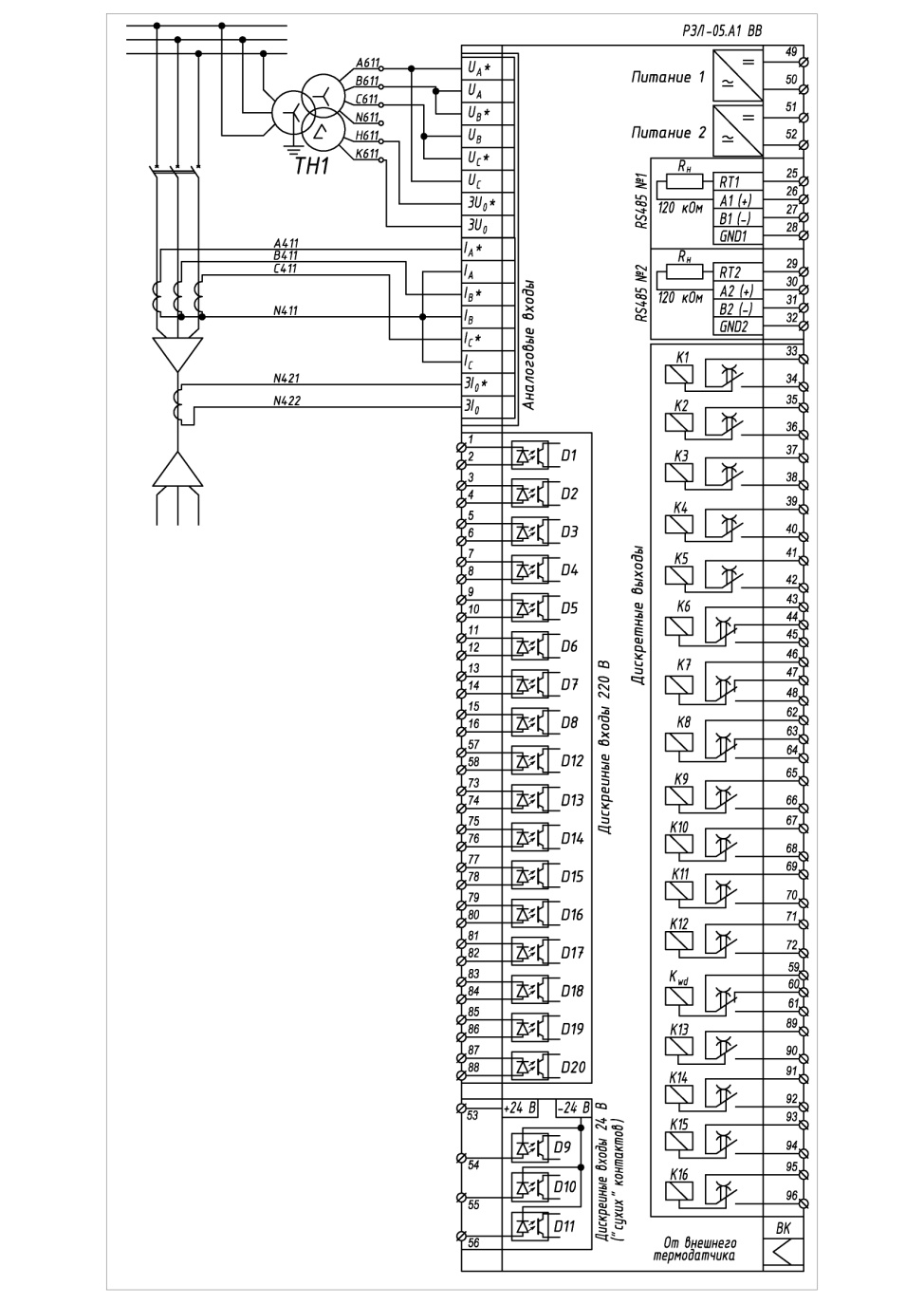 Схема подключения внешних цепейустройств РТН-200-05.А1 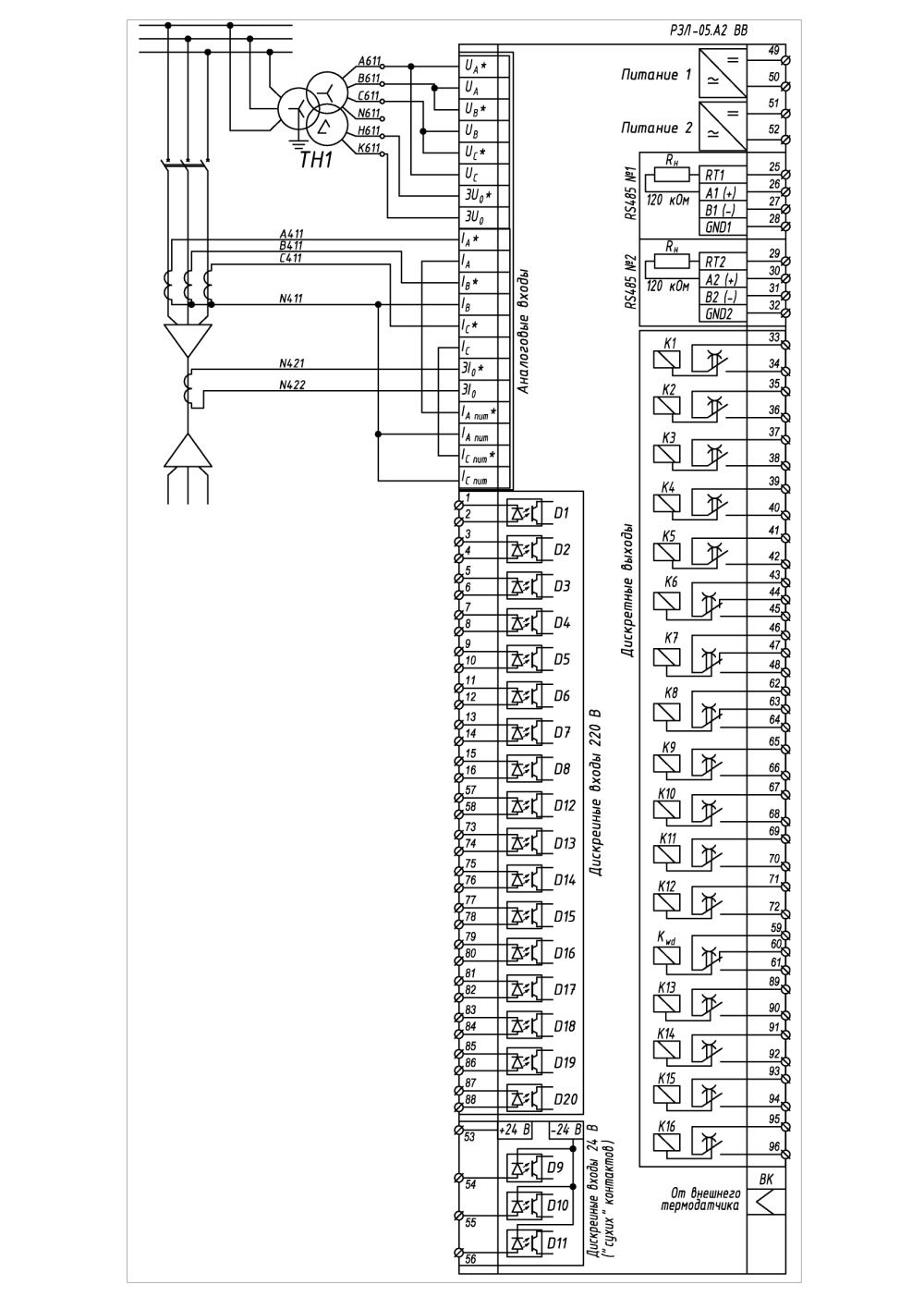 Схема подключения внешних цепейустройств РТН-200-05.А2 
Схема подключения внешних цепей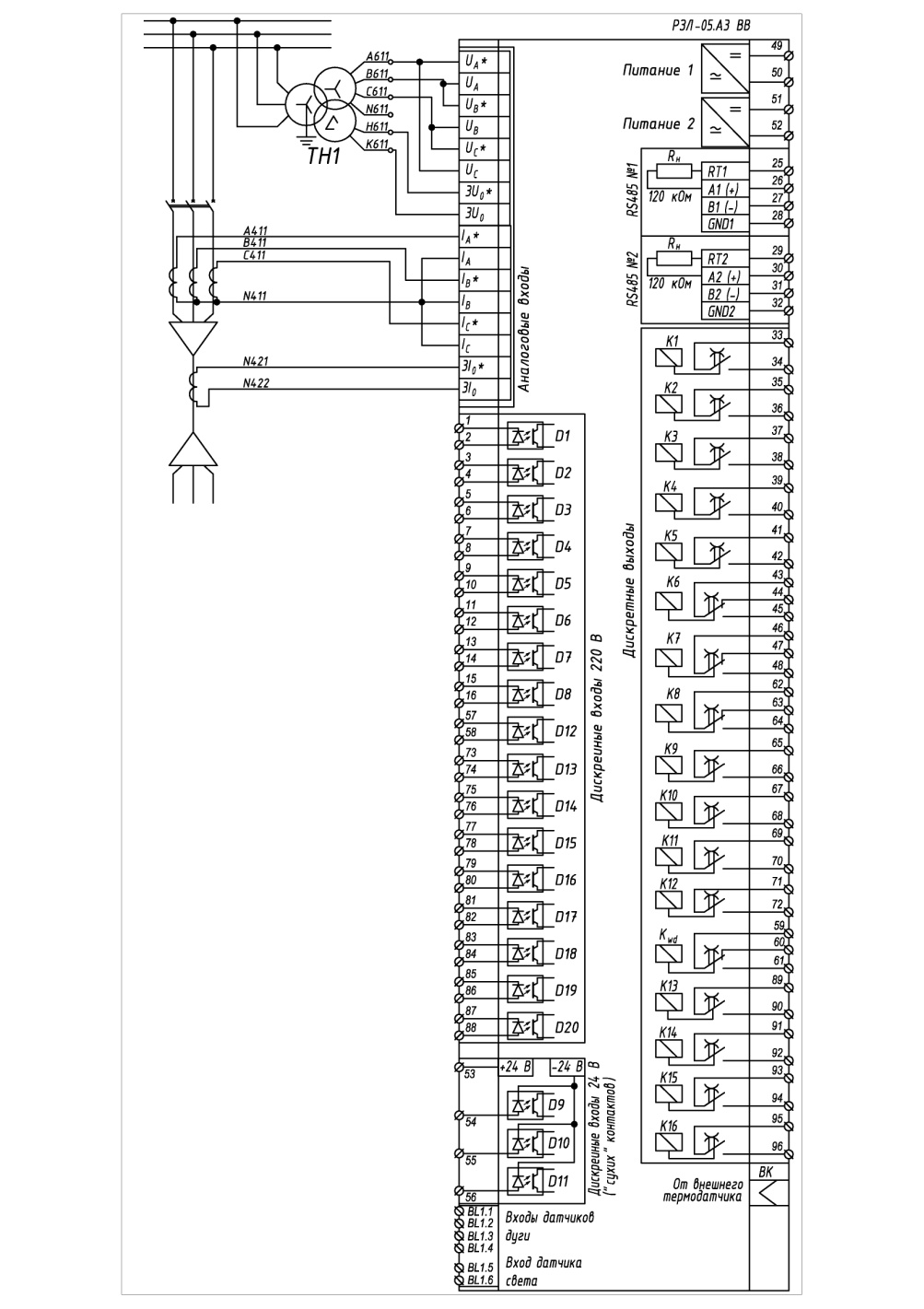 устройств РТН-200-05.А3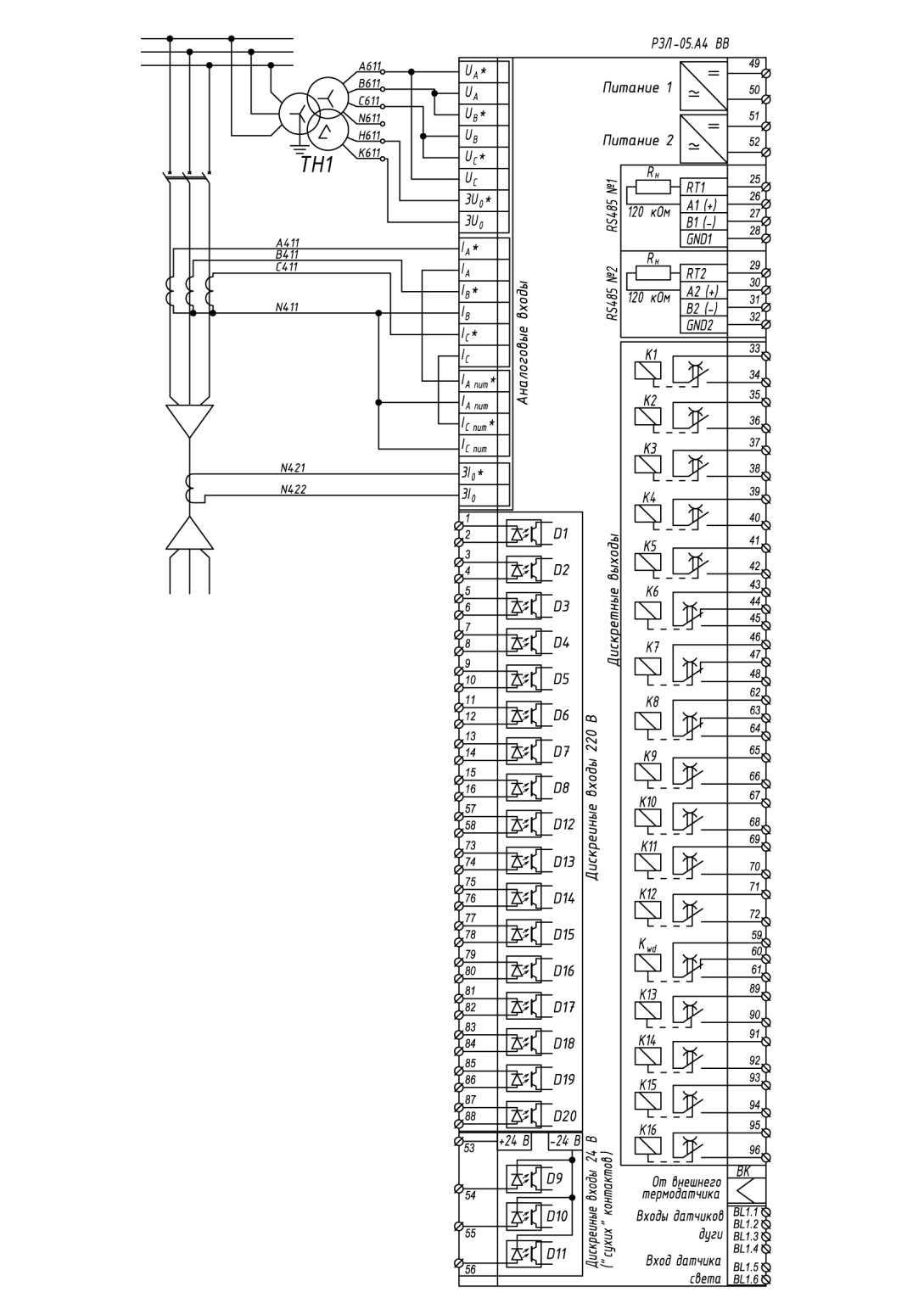 Схема подключения внешних цепейустройств РТН-200-05.А4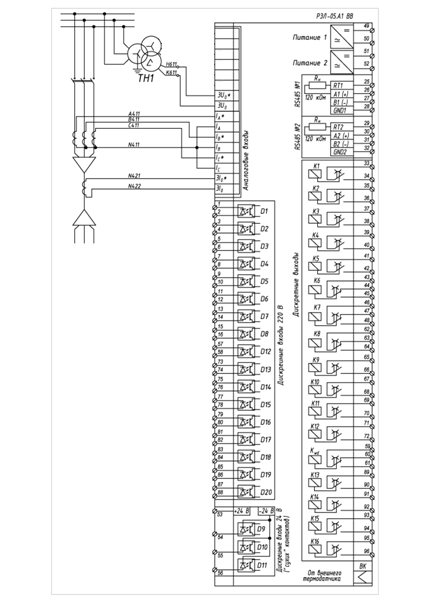 Схема подключения внешних цепейустройств РТН-200-05.А5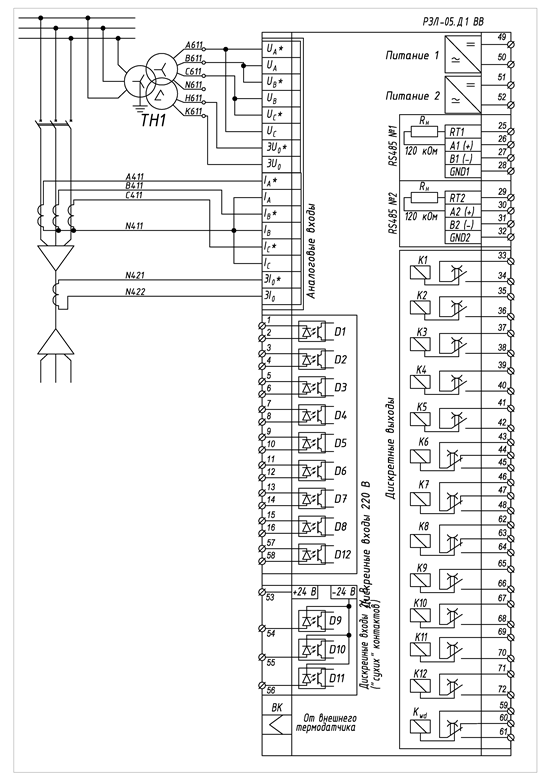 Схема подключения внешних цепейустройств РТН-200-05.В1 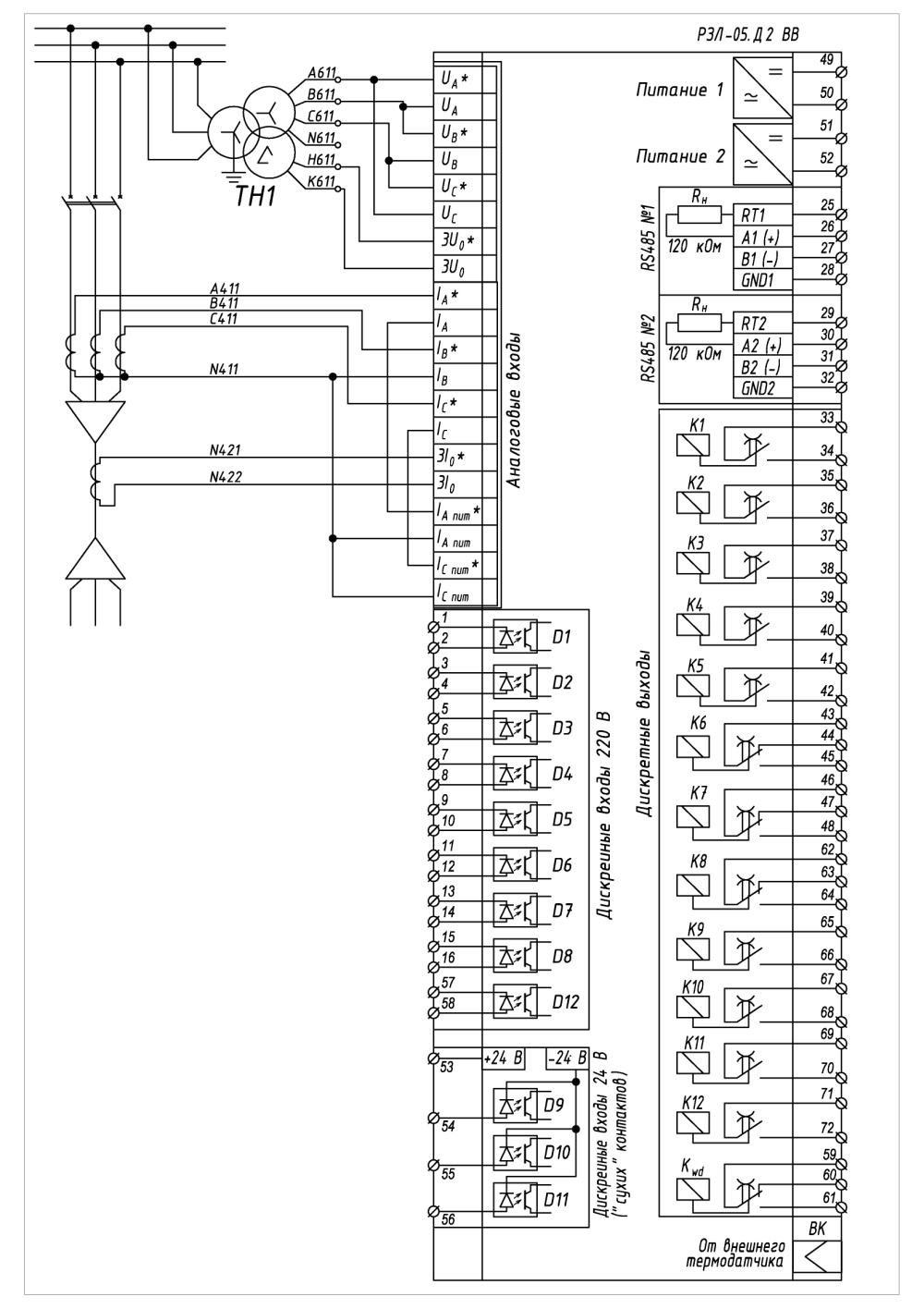 Схема подключения внешних цепей        устройств РТН-200-05.В2 ВВ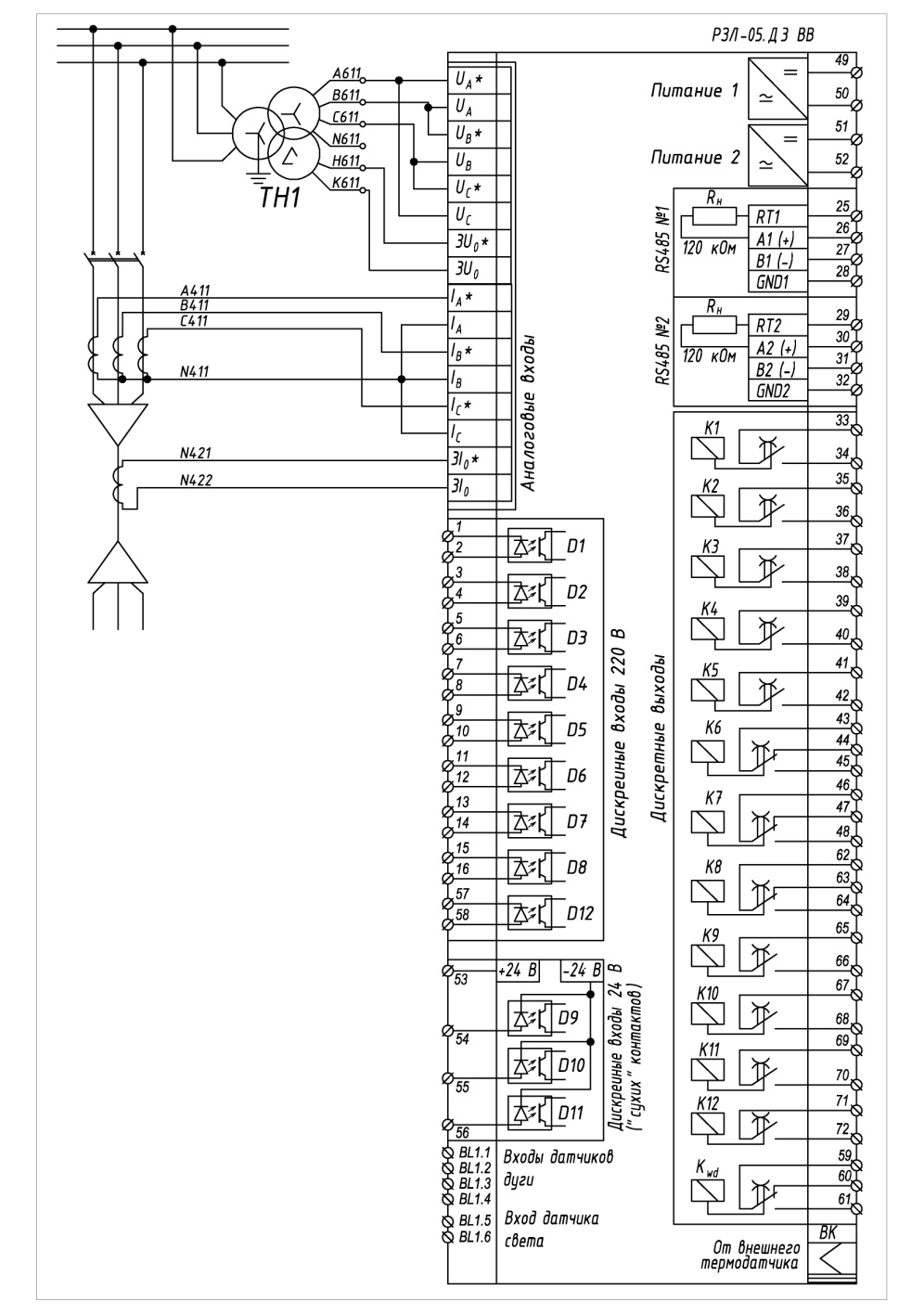 Схема подключения внешних цепейустройств РТН-200-05.В3 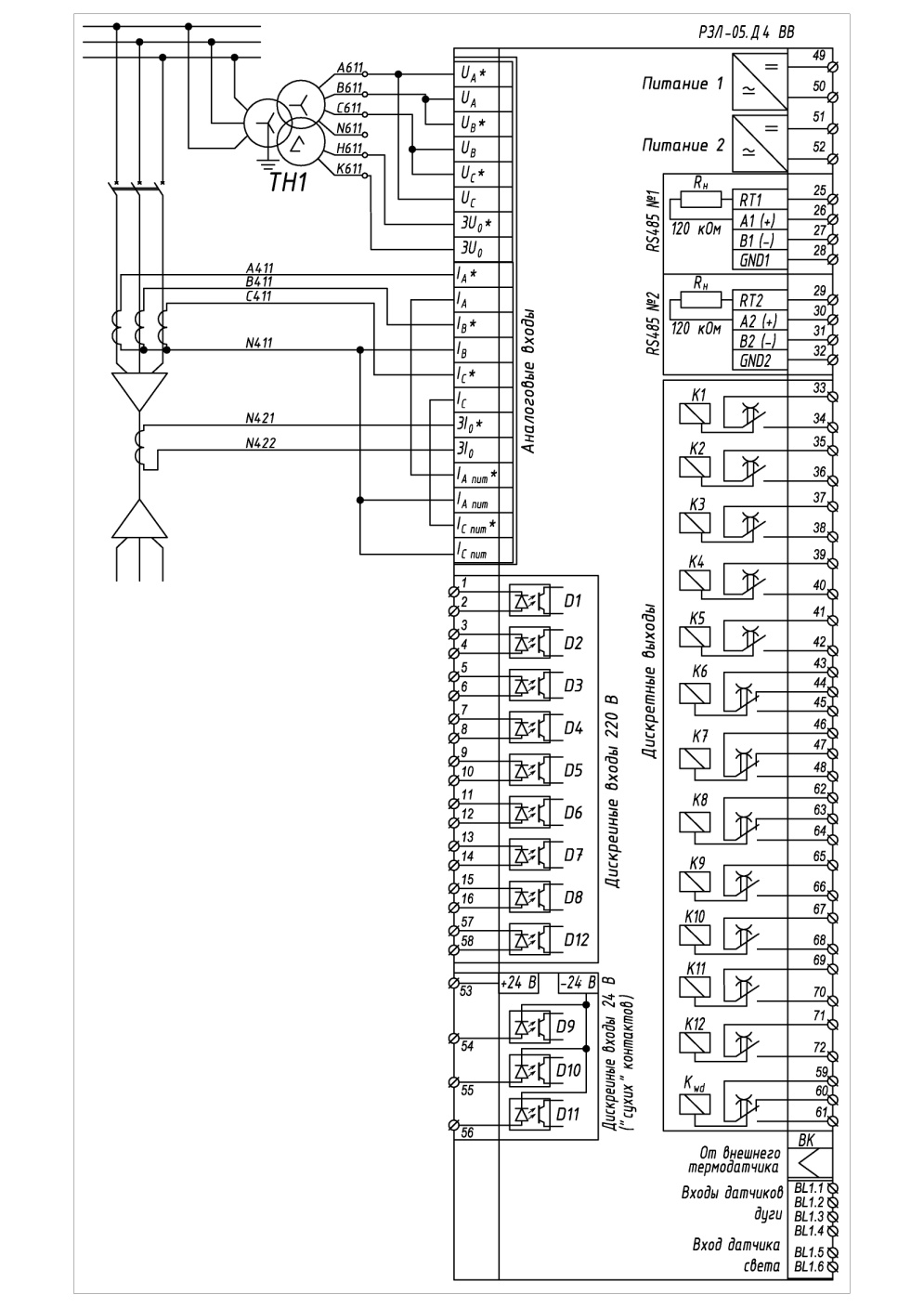 Схема подключения внешних цепейустройств РТН-200-05.В4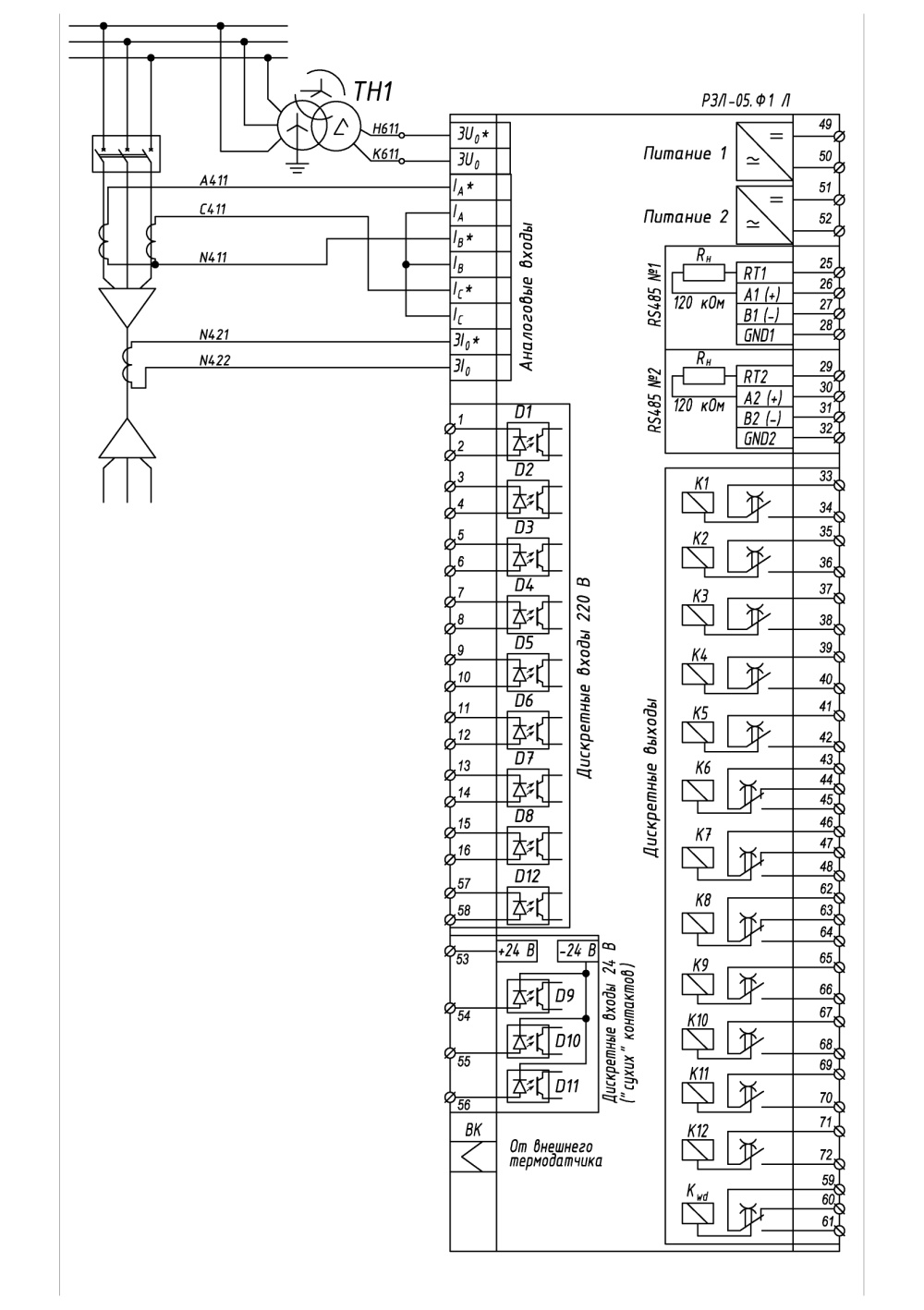 Схема подключения внешних цепей с двумя измерительными ТТ к устройствам  РТН-200-05.Ф1 Л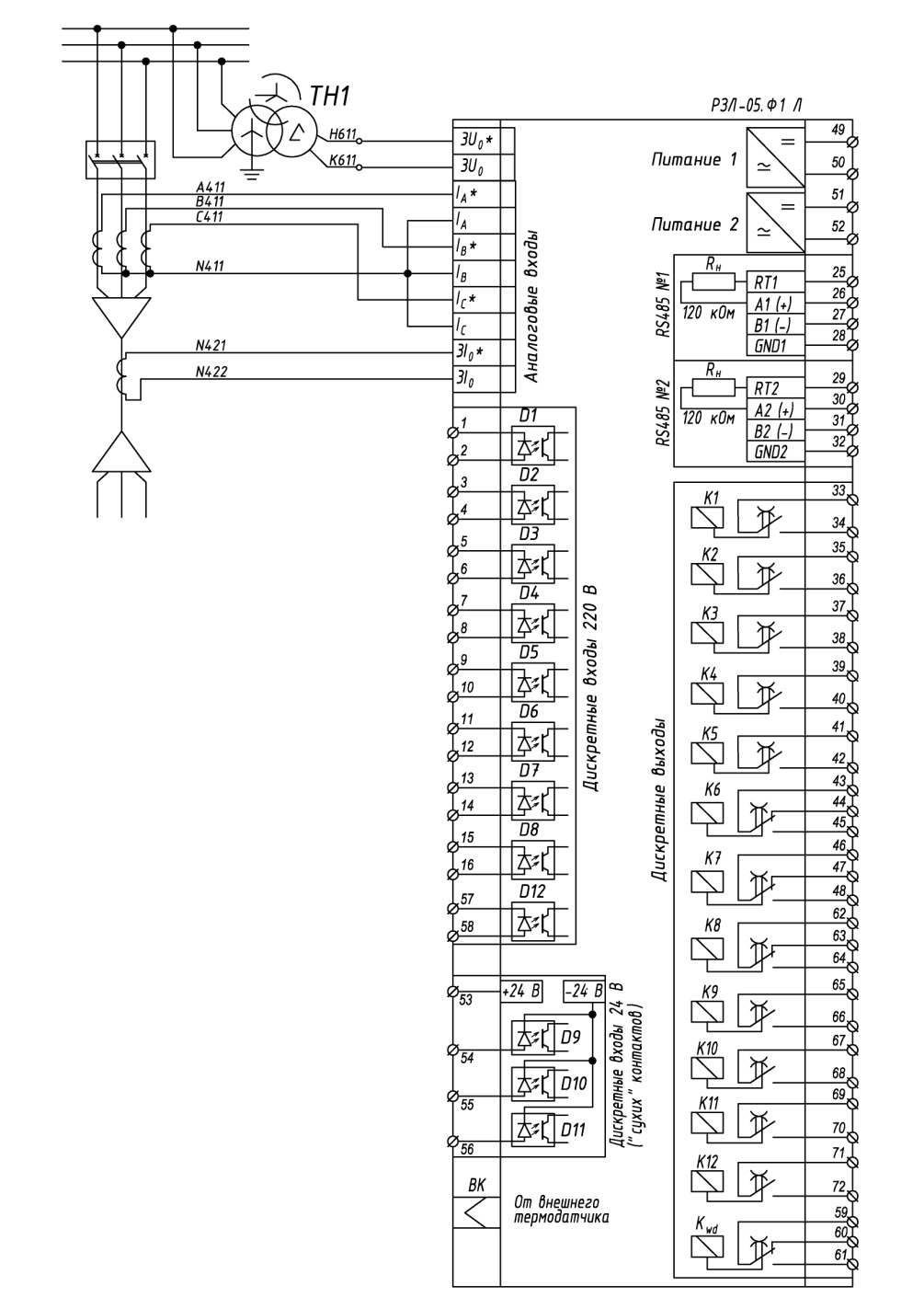 Схема подключения внешних цепей с тремя измерительными ТТ  к устройствам  РТН-200-05.Ф1 Л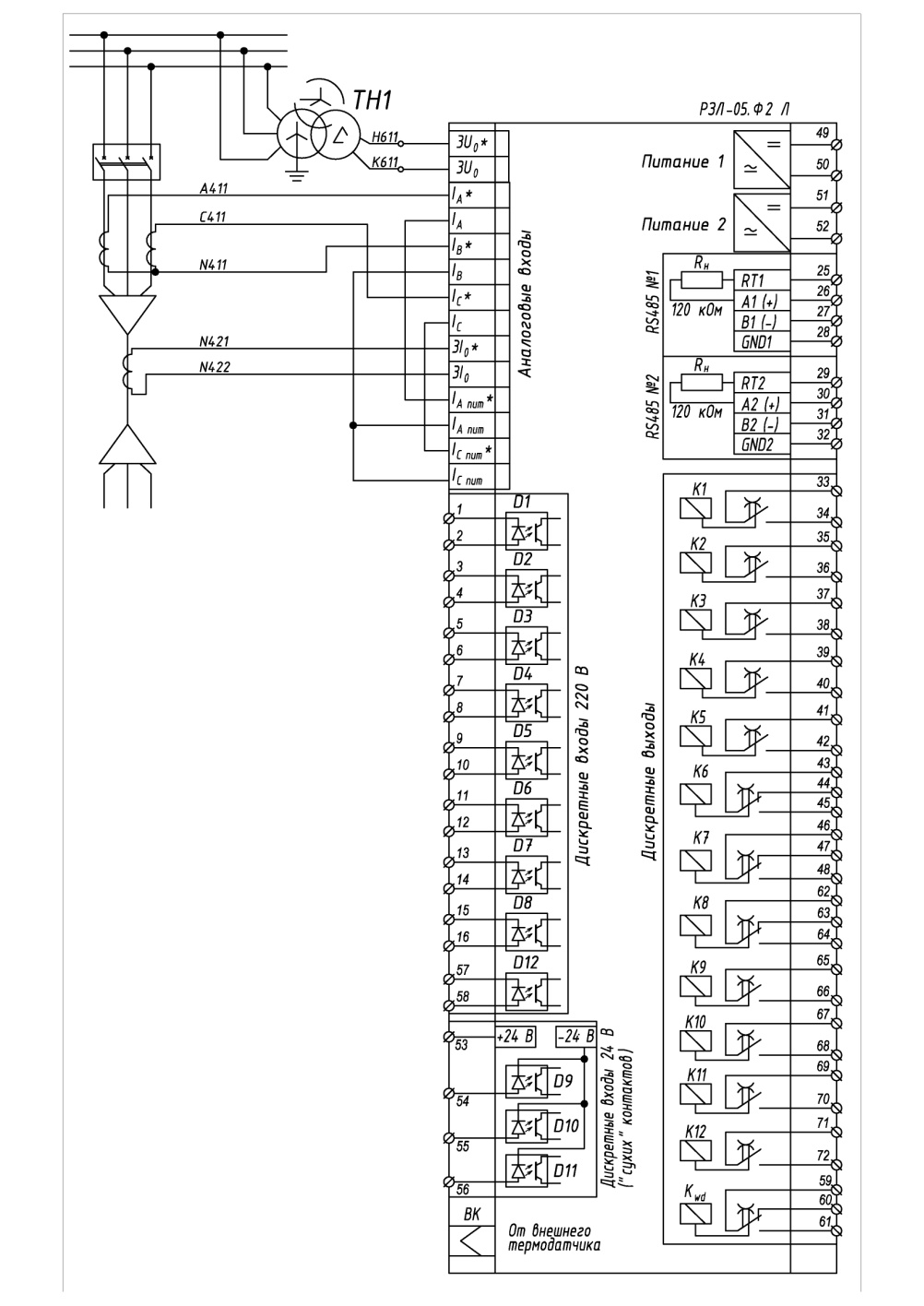 Схема подключения внешних цепей с двумя   измерительными ТТ к устройствам  РТН-200-05.Ф2 Л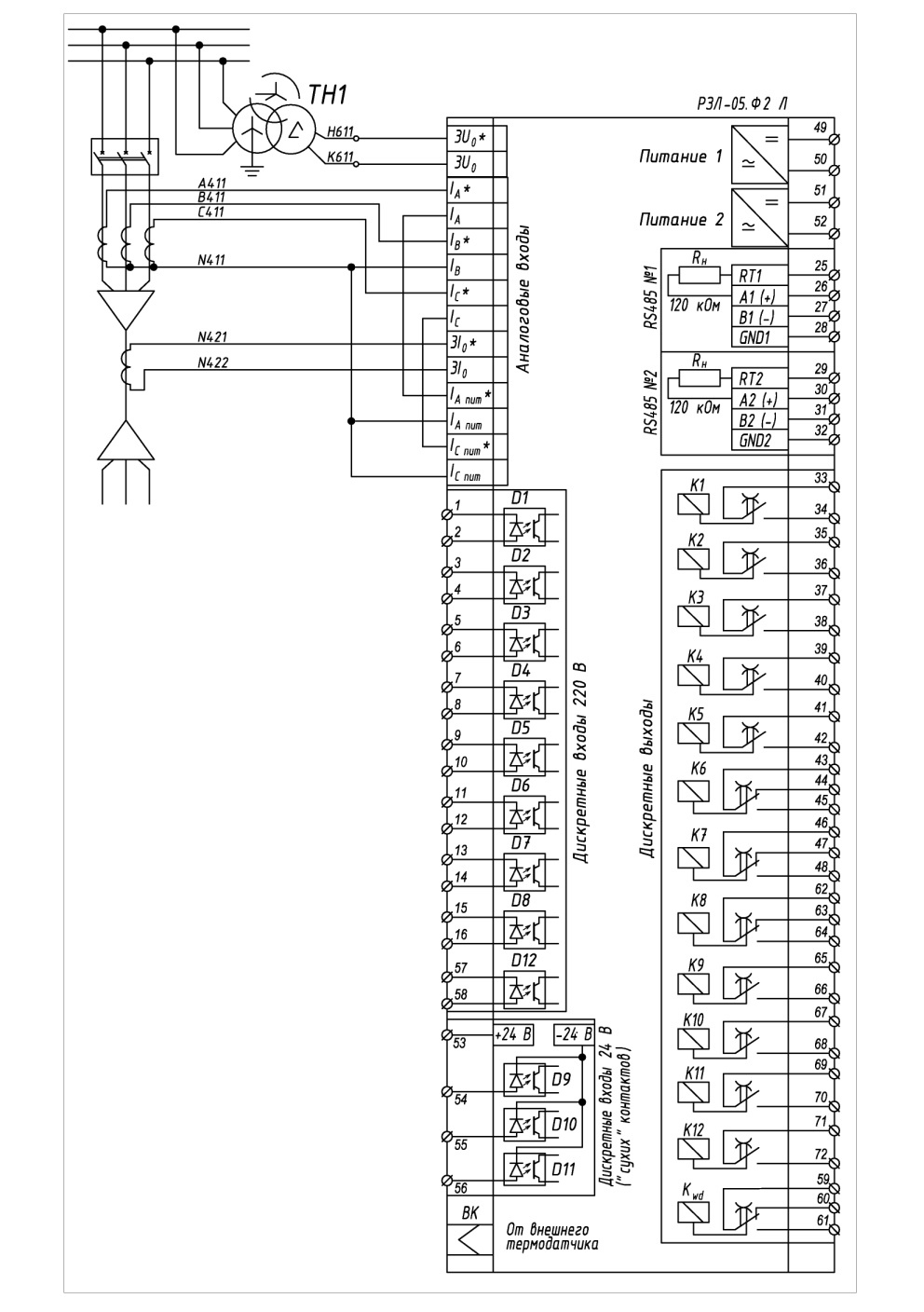  Схема подключения внешних цепей с тремя измерительными ТТ к устройствам  РТН-200-05.Ф2 Л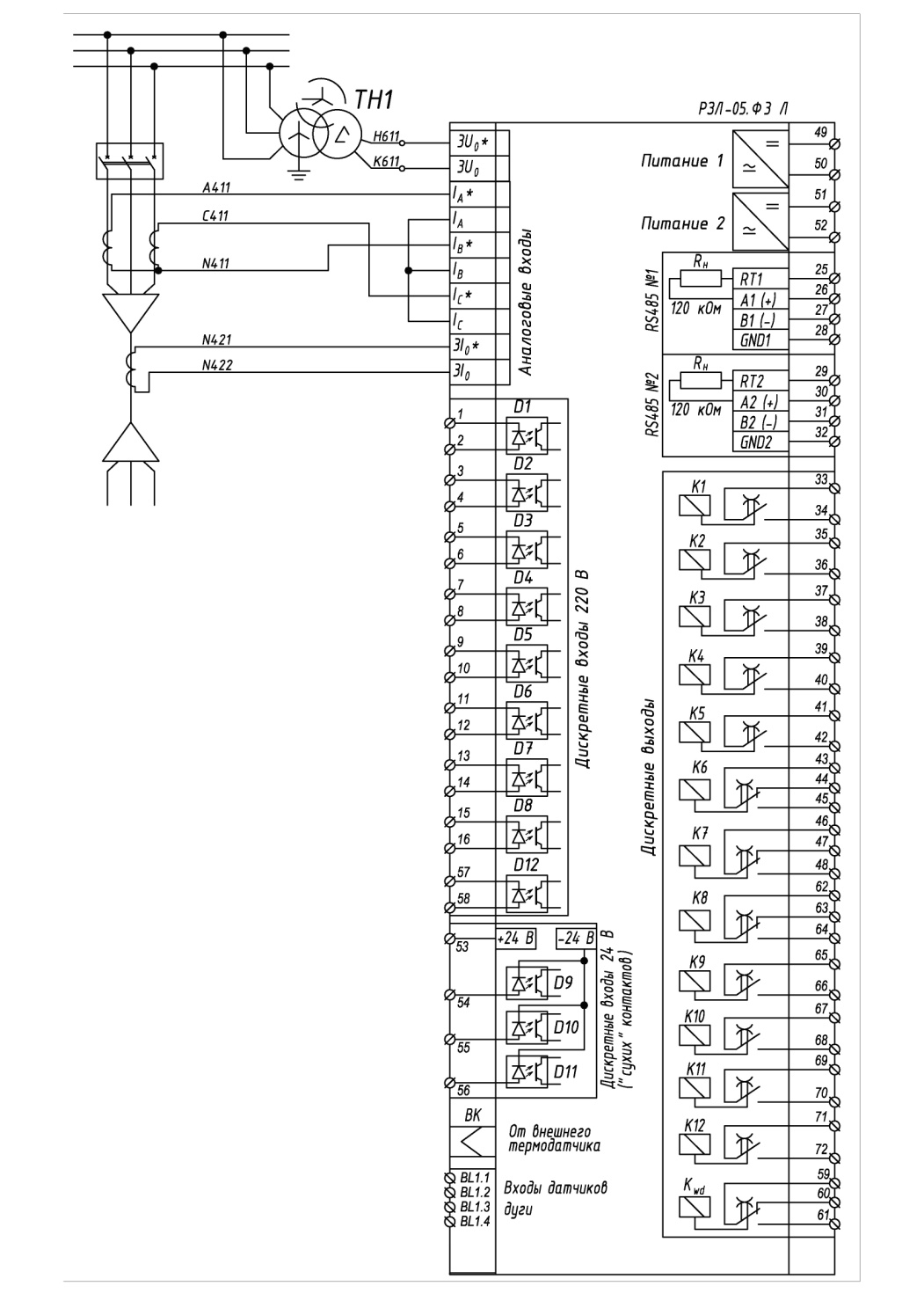 Схема подключения внешних цепей с двумя измерительными   ТТ к устройствам РТН-200-05.Ф3 Л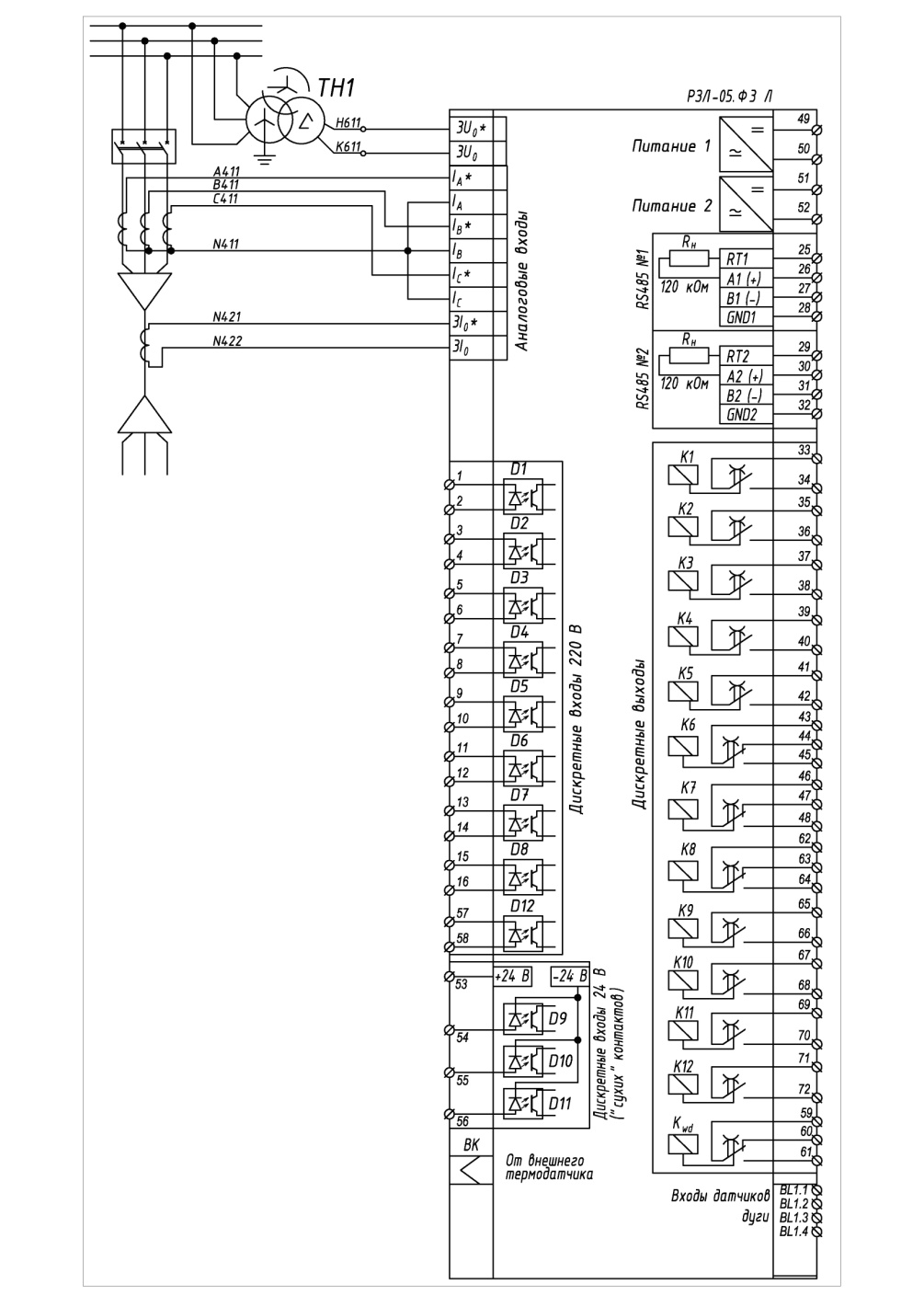 Схема подключения внешних цепей с тремя измерительными  ТТ к устройствам РТН-200-05.Ф3 Л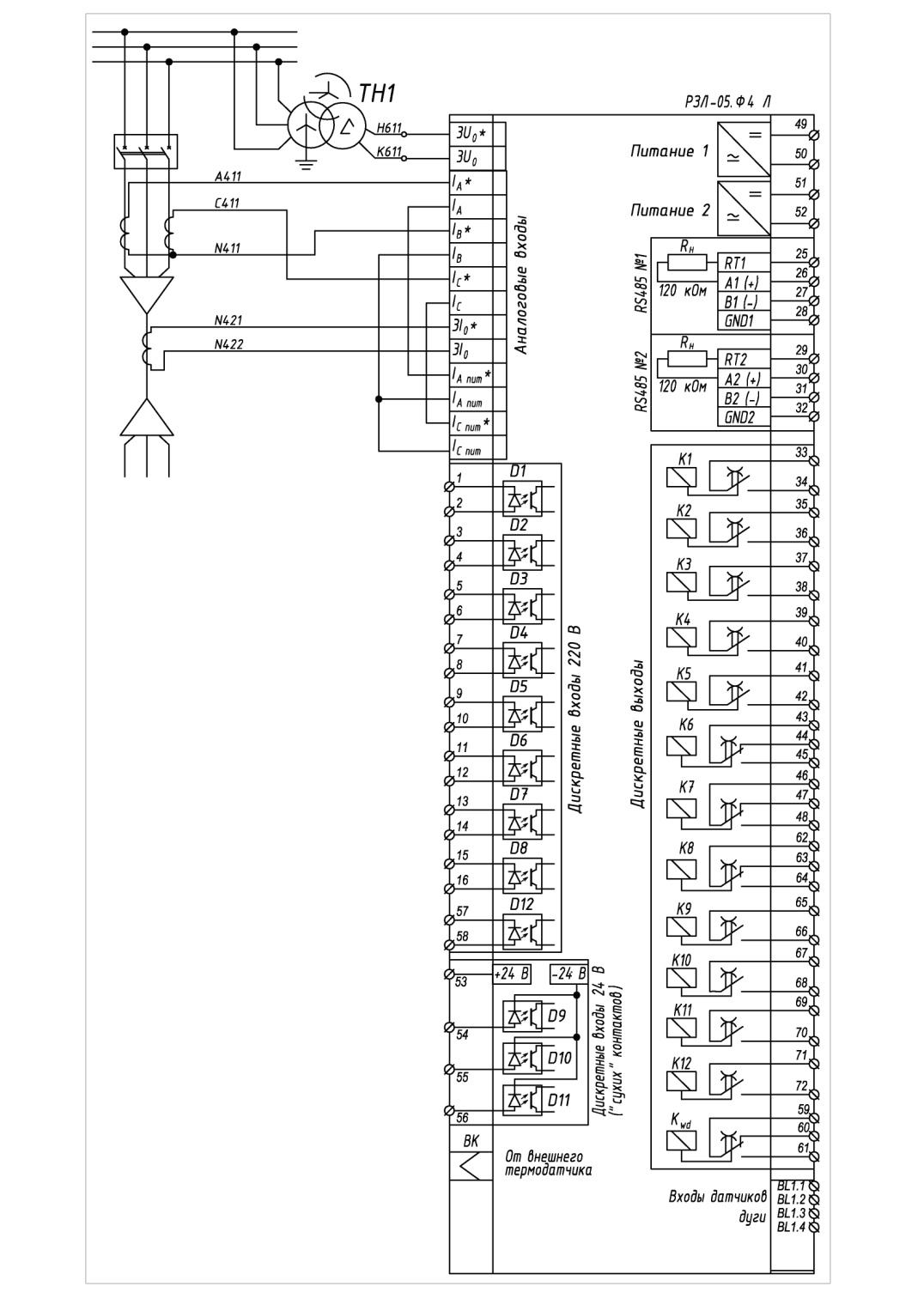 Схема подключения внешних цепей с двумя измерительными   ТТ к устройствам РТН-200-05.Ф4 Л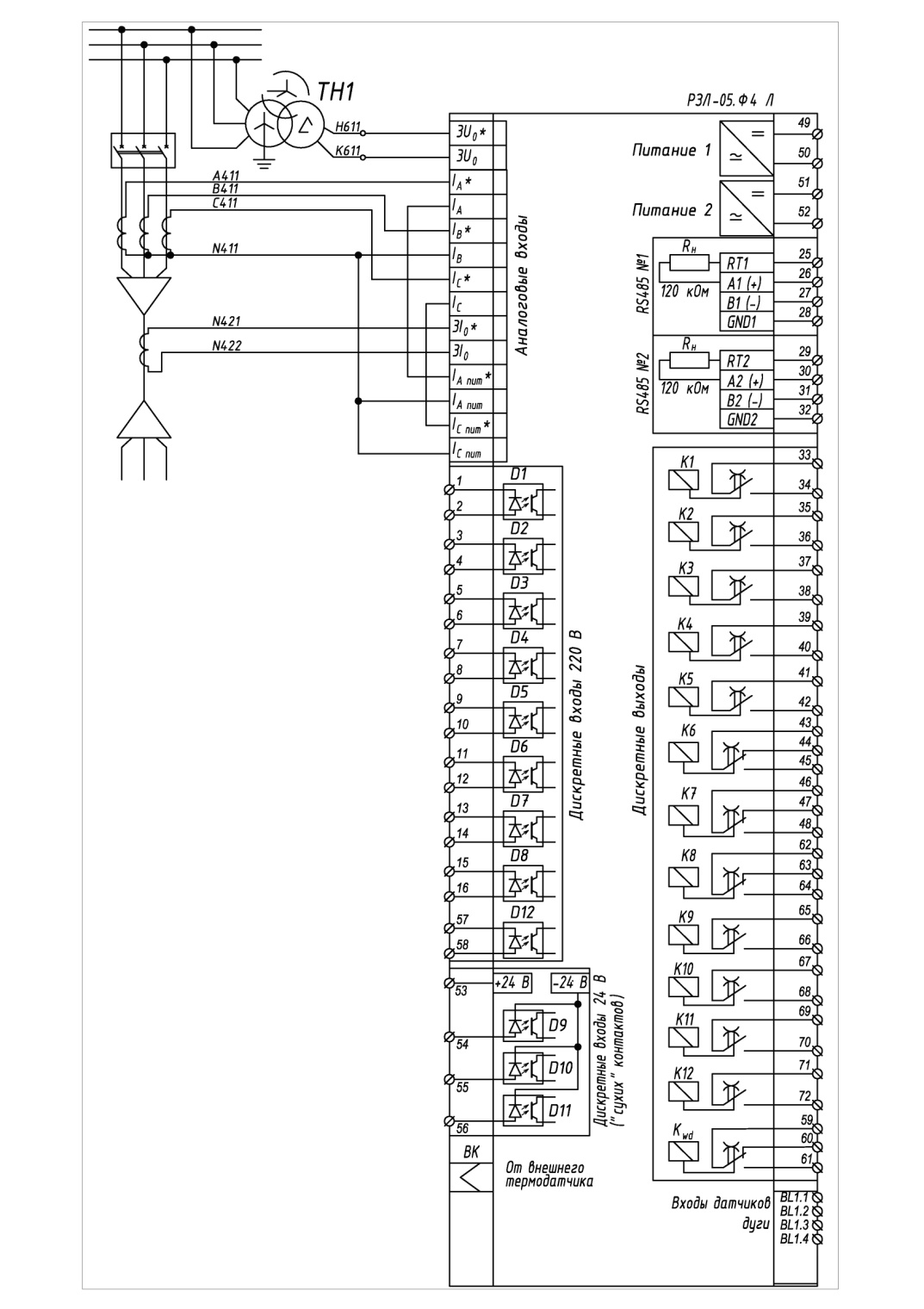 Схема подключения внешних цепей с тремя измерительными   ТТ  к устройствам  РТН-200-05.Ф4 Л 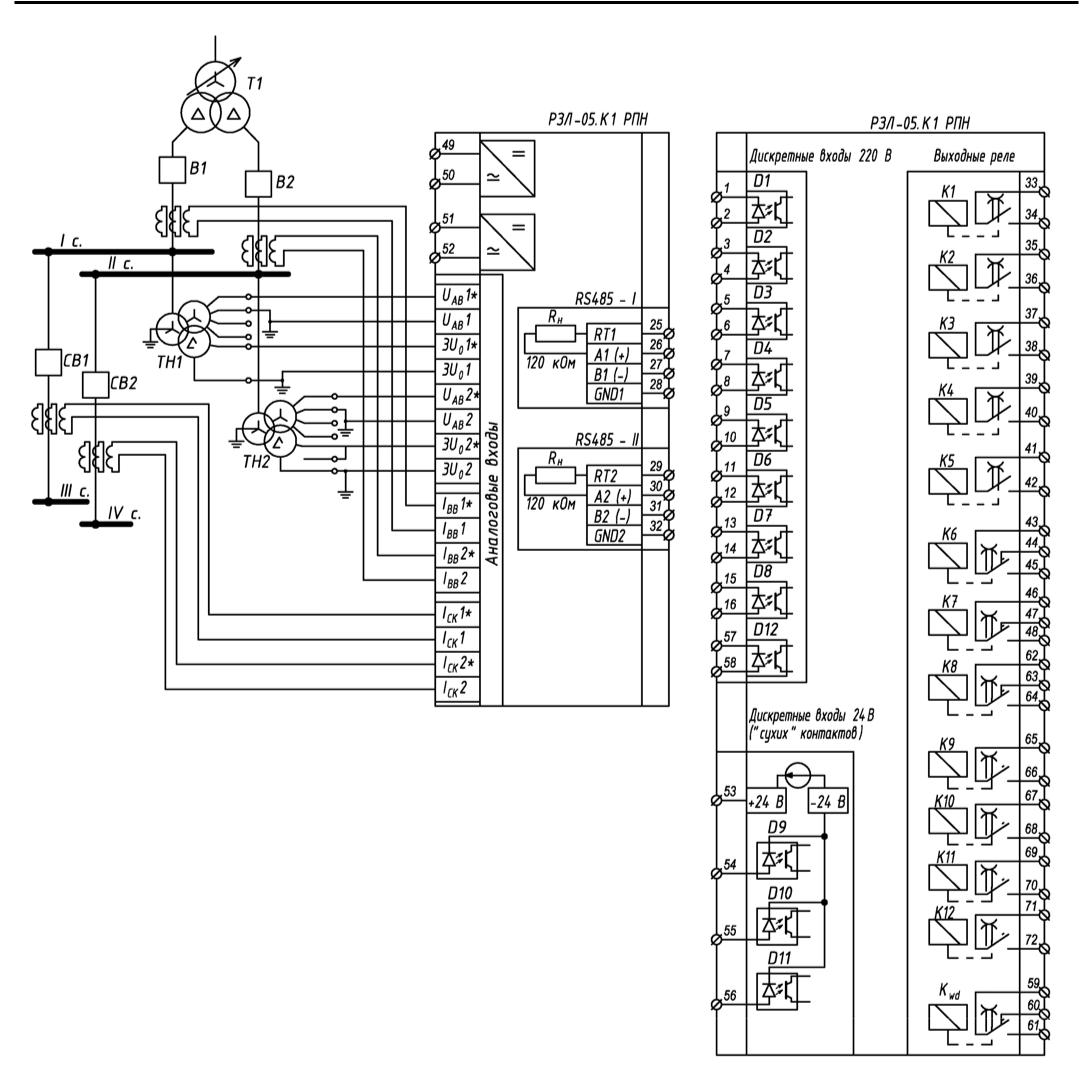 Схема подключения внешних цепей к устройству РТН-200-05.К1РПН для управления РПН двухобмоточного трансформатора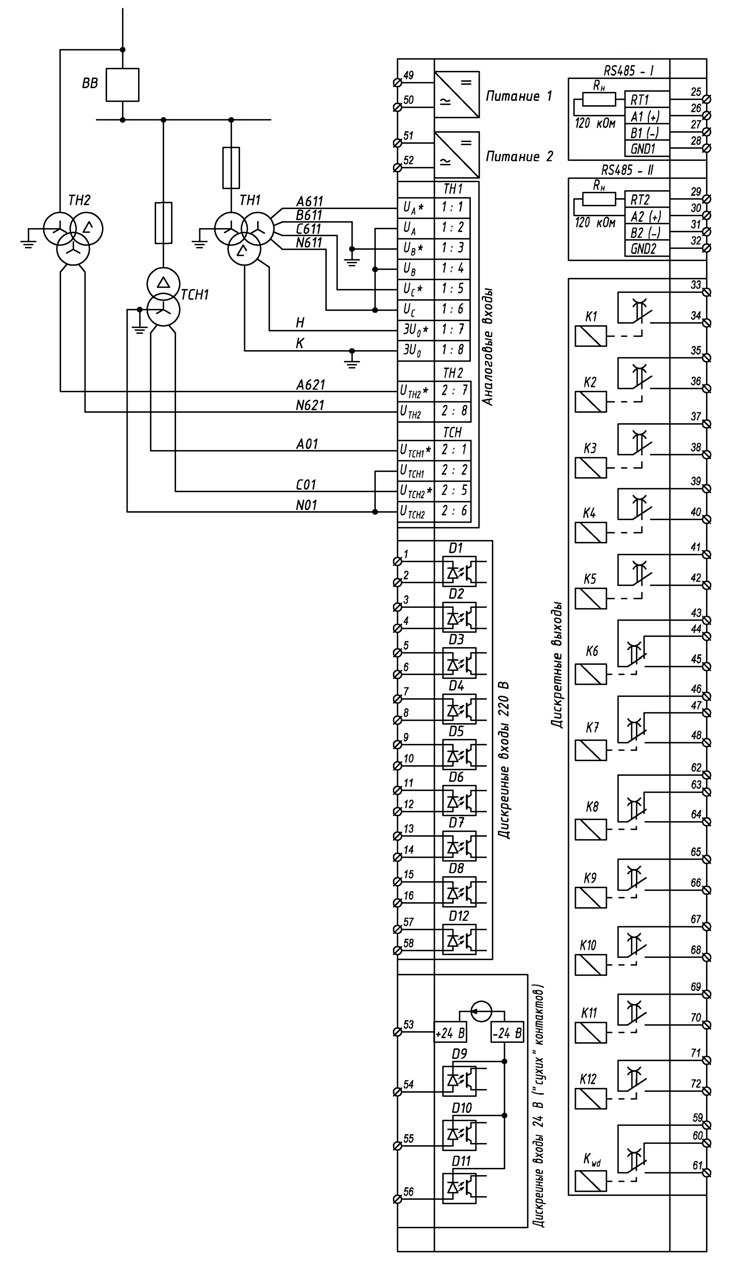 Схема подключения внешних цепей к устройству РТН-200-05.И1ТН01 для управления РПН трансформатора с расщепленной обмоткой НН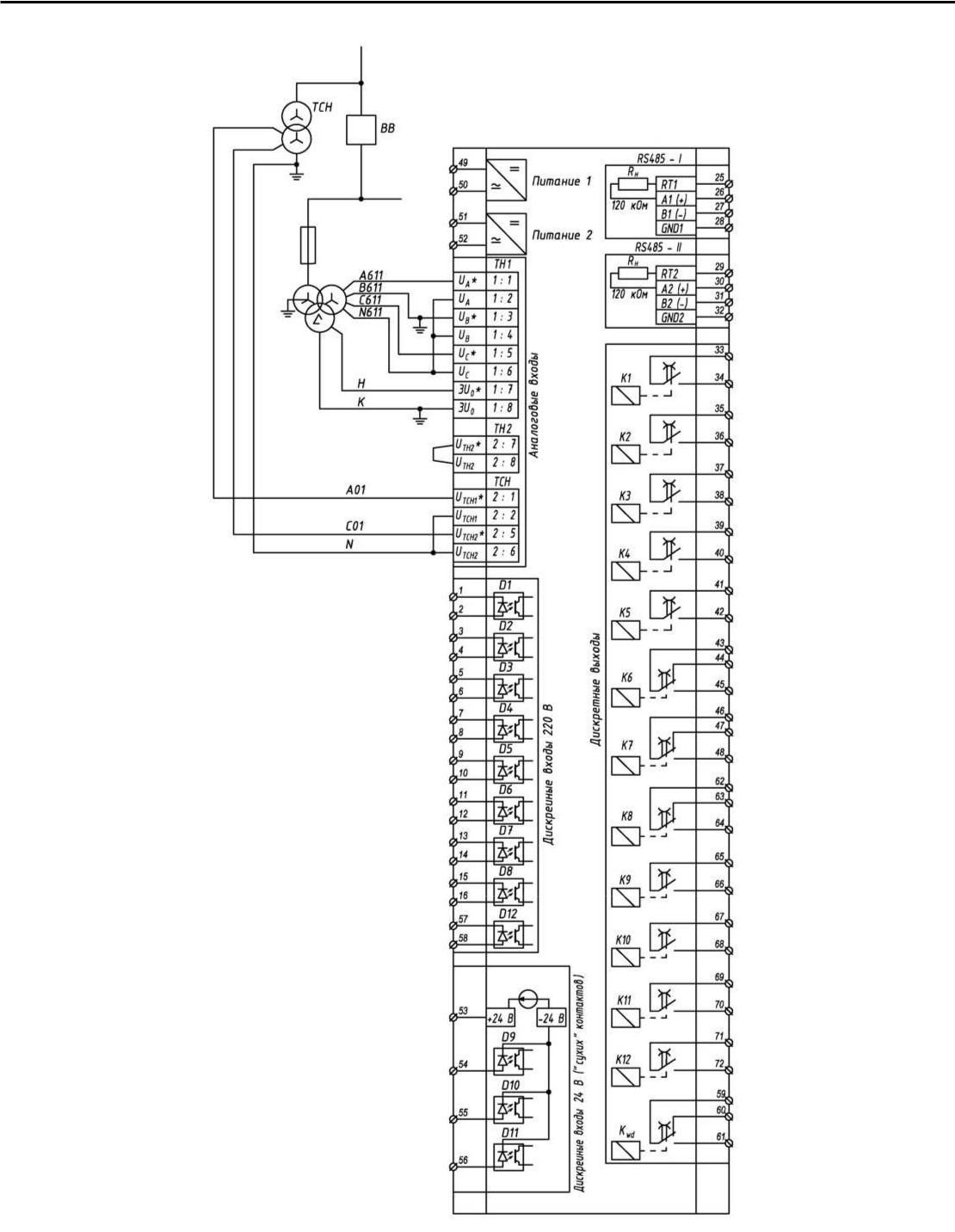 Схема подключения внешних цепей РТН-200-05-И1ТН02Габаритные размеры и схемы(РТН-200-05.Ах)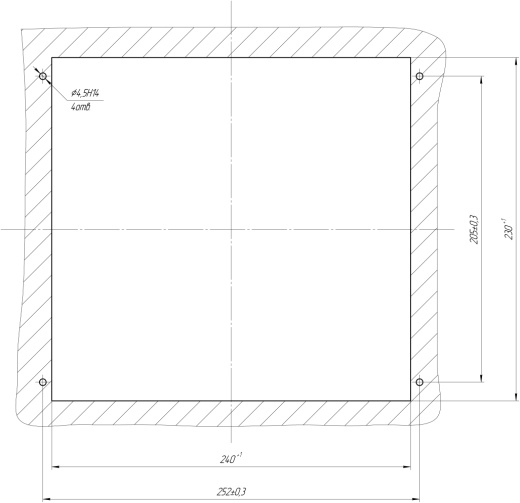 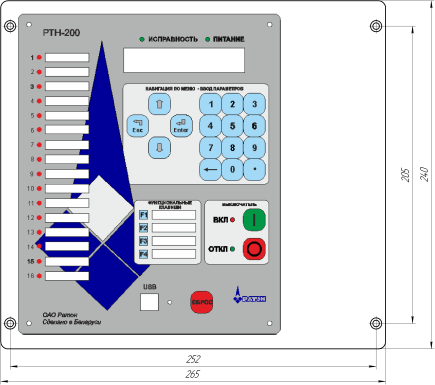 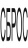 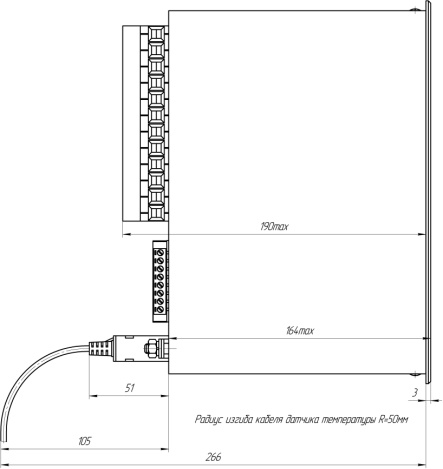 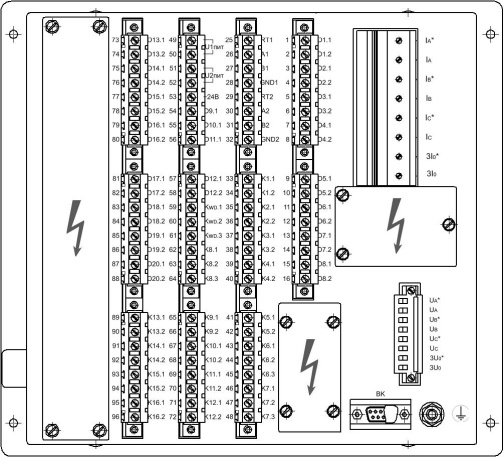 Габаритные размеры и схемы(РТН-200-05.Дх, Фх, Их, К1)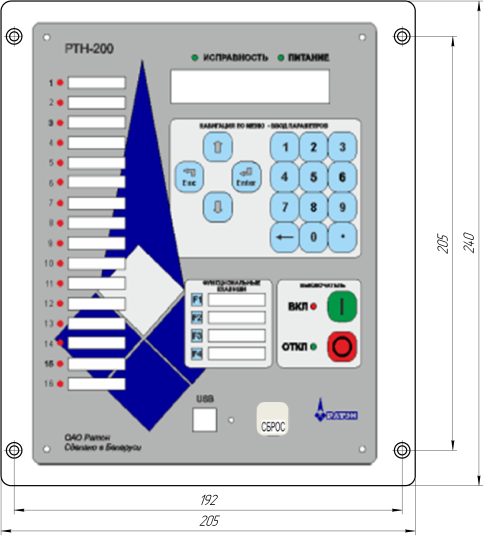 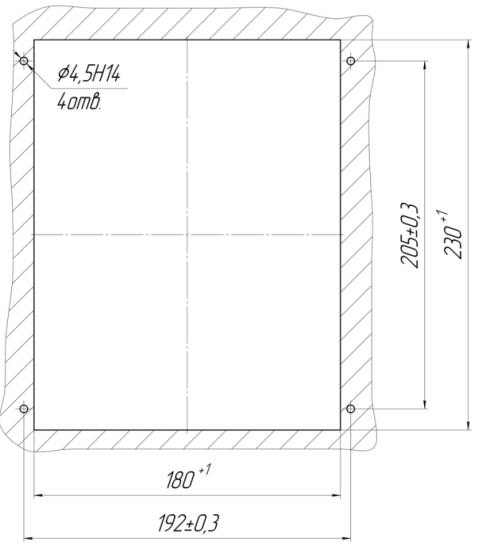 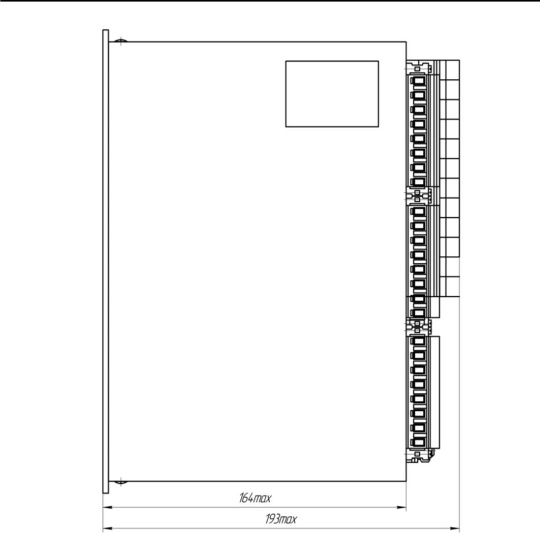 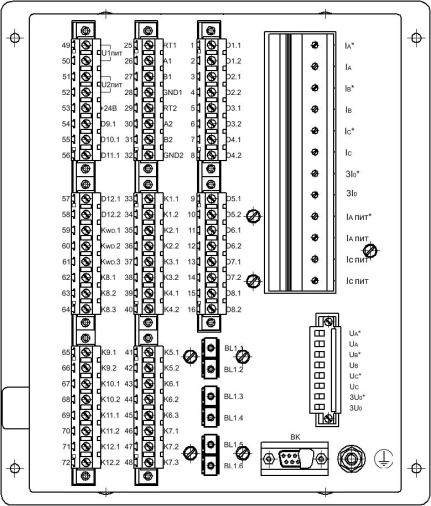 246044,  Беларусь,  г. Гомель,  ул. Федюнинского, 19www.raton.byE-mail:raton@inbox.ruОтдел маркетинга и сбыта:Тел (+375 232) 68-22-69, 68-40-08, 68-25-21Тел/факс (+375 232) 68-25-10E-mail: raton_om@inbox.ruКонструкторский отдел:Тел (+375 232) 68-20-45, 68-22-53Тел/факс (+375 232) 68-35-24E-mail:Skbraton@gmail.comE-mail:raton.skb@gmail.comФункции ANSIРТН-200-05 ИхТН01РТН-200-05 ИхТН01РТН-200-05 ИхТН02РТН-200-05 ИхТН02Функции ANSI1313Пуск МТЗ по напряжению и контроль уровня на секции50V/51VНенаправленная защита нулевой последовательности (ЗНЗ)59NЗащита максимального напряжения (ЗПН)59Защита минимального напряжения (ЗМН) с контролем напряжения обратной последовательности U227Защита максимального напряжения вспомогательного канала (ЗПН-В)Защита от феррорезонансных процессов (ЗФП)Защита от повышения частоты (ЗПЧ)81HЗащита от перегрева МП устройстваСуммарная защита минимального напряжения (ЗМН-С) с контролем исправности цепей напряжения вспомогательного канала (КЦН-В)Дуговая защита секции шин (3 оптодатчика) - только РТН-200-05-И3ТНФункции автоматикиАвтоматическая частотная разгрузка (АЧР) и ЧАПВ81LЗащита оборудования по температуре (датчик температуры по заказу)Автоматическое включение резерва (АВР)Восстановление схемы нормального режима после АВР (ВНР)Функции контроля и сигнализацииИзменение группы уставок по ДВКонтроль исправности цепей напряжения вспомогательного канала (КЦН-В)Контроль цепей напряжения (КЦН)38/49TПредупредительная  сигнализация (ПС)30Сигнализация об авариях30Светодиодная сигнализация30ФункцииANSIРТН-200-05.АхРТН-200-05.АхРТН-200-05.АхРТН-200-05.АхРТН-200-05.АхФункцииANSI12345Функции резервного питанияПитание от цепей тока (фазы ТТ «А» и «С»)Функции защитыМаксимальная токовая защита (МТЗ)50/51МТЗ с вольтметровой               блокировкой50V/51VБлокировка МТЗ по входуНаправленная МТЗ67Максимальная токовая защита (МТЗ) обратной последовательности46Ускорение защит при включении на КЗ50HSЛогическая защита шин68Токовая защита нулевой                 последовательности50N/51NНаправленная токовая защита нулевой последовательности ТЗНП67NЗащита по напряжению нулевой последовательности59NЗащита максимального              напряжения59Защита минимального                напряжения с возможностью контроля тока27Защита по напряжению обратной последовательности47Защита от неполнофазного режима (защита от обрыва фаз (ЗОФ) по току I2 или I2/I146BCВнешняя защита по ДВ с возможностью контроля тока и напряженияДуговая защита по ДВ с          возможностью контроля тока фаз или 3 I0Защита по температуреФункции автоматикиАвтоматическое повторное включение79Автоматическая частотная      разгрузка или выполнение   внешних команд АЧР/ЧАПВ81LРезервирование отказа                выключателя (УРОВ)50BFАвтоматическое включение     резерва (АВР)Восстановление нормального   режима (ВНР)Функции контроля и 
сигнализацииКонтроль неисправности цепей включения и отключения          выключателя74TCSКонтроль температуры с измерением датчиками38/49TЗащелка (необходимость         квитирования)Аварийная сигнализация       внутренней неисправности30Контроль цепей трансформатора напряженияИзменение группы уставок по ДВФункции сервисныеЭнергонезависимый журнал     событийАварийный осциллограф с общей емкостью до 600 сПуск осциллографа по ДВПитаниеПитаниеПитаниеНапряжение оперативного тока, DC/ACНапряжение оперативного тока, DC/AC90 – 254 ВВремя готовности, не болееВремя готовности, не более0,19 сУстойчивость к прерыванию  
напряжения питания, не менееУстойчивость к прерыванию  
напряжения питания, не менее0,5 сКоличество независимых каналов  
питанияКоличество независимых каналов  
питания2Потребляемая мощностьПотребляемая мощность10 ВтКоличество токовых входов для  питания устройства (от исполнения)Количество токовых входов для  питания устройства (от исполнения)2Диапазон входного тока длительноДиапазон входного тока длительно2,5 – 20,0 AТоковые входыТоковые входыТоковые входыНоминальное значение входного  фазного тока, А5 A5 AКоличество фазных токов33Диапазон измеряемых значений0,3 – 200,0 A0,3 – 200,0 AТермическая стойкость токовых цепей:  длительно / не более 1 с10 А / 500 A10 А / 500 AНоминальное значение тока 3Io1 A1 AДиапазон измеряемых значений тока 3Іо0,01-4,00 A0,01-4,00 AВходы по напряжениюВходы по напряжениюВходы по напряжению Номинальное фазное напряжение100 В100 В Количество измеряемых линейных 
 напряжений33 Диапазон измеряемых напряжений1 – 150 В1 – 150 В Устойчивость к перегрузке входов  
 напряжения длительно130 В130 ВВходы по температуреВходы по температуреВходы по температуреКоличество входов по температуре11Диапазон измеряемых значений0 -125 ° С0 -125 ° СИнтерфейсыИнтерфейсыИнтерфейсыUSB-интерфейс1 шт1 штИнтерфейс RS-4852 шт2 штПротокол обмена по RS-485Modbus RTUModbus RTUСкорость передачи данных9600, 19200, 38400 бит/с9600, 19200, 38400 бит/сДискретные входыДискретные входыДискретные входыКоличество входов1717Номинальное напряжение AC/DC220 В220 ВУровень напряжения срабатывания132 -176 В132 -176 ВДлительность сигнала на входене менее 40 мсне менее 40 мсВходной ток (при напряжении 220 В):- при включении- во включенном состоянии)20 мА4 мA20 мА4 мAДлительно допустимое повышение  
напряжения310 В310 ВДискретные входы «Сухой контакт»Дискретные входы «Сухой контакт»Дискретные входы «Сухой контакт»  Количество входов33Номинальное напряжение, ВDC 24 ВDC 24 ВДискретные выходы (реле)Дискретные выходы (реле)Дискретные выходы (реле)Количество выходных реле1616Напряжение коммутации DC300 В300 ВНапряжение коммутации AC400 В400 ВТок замыкания и размыкания
переменного напряжения8 Aреле К1- 16 A8 Aреле К1- 16 A  Ток размыкания постоянного напряжния 
  при τ≤20 мс0,3 Aреле К1 - 0,6 A0,3 Aреле К1 - 0,6 AОбщиеОбщиеОбщиеКонструктивное исполнениеутопленноеутопленноеГабаритные размеры (ШxВxГ)265x240x190 мм265x240x190 ммСветодиоды, всего/программируемые20/820/8Диапазон рабочих температур-40 ... +55 °C-40 ... +55 °CДопустимая влажность при 25 °C98 %98 %Сопротивление изоляции, не менее50 МОм50 МОмПрочность изоляцииИмпульс/продолжительно5 / 2 кВ5 / 2 кВМасса, не более10 кг10 кгФункцииANSIРТН-200-05.ВхРТН-200-05.ВхРТН-200-05.ВхРТН-200-05.ВхРТН-200-05.ФхЛРТН-200-05.ФхЛРТН-200-05.ФхЛРТН-200-05.ФхЛРТН-200-05.ФхЛФункцииANSI123441234Функции резервного 
питанияПитание от цепей тока  (фазы ТТ «А» и «С»)Функции защитыМаксимальная токовая защита (МТЗ)50/51МТЗ с вольтметровой блокировкой50V/51VБлокировка МТЗ по входуНаправленная МТЗ67Максимальная токовая     защита (МТЗ) обратной         последовательности46Ускорение защит при включении на КЗ50HSЛогическая защита шин68Токовая защита нулевой  последовательности50N/51NНаправленная токовая защита нулевой последовательности ТЗНП67NЗащита по напряжению нулевой последовательности59NЗащита максимального напряжения59Защита минимального  напряжения с возможностью контроля тока27Защита по напряжению обратной последовательности47Защита от неполнофазного режима (защита от обрыва фаз (ЗОФ) по току I2 или I2/I146BCДуговая защита по ДВ с возможностью контроля тока фаз или 3 I0Защита по температуреФункции автоматикиАвтоматическое повторное включение79Автоматическая частотная разгрузка или выполнение внешних команд АЧР/ЧАПВ81LРезервирование отказа   
выключателя (УРОВ)50BFАвтоматическое включение резерва (АВР)Восстановление нормального режима (ВНР)Функции контроля и сигнализацииКонтроль неисправности цепей включения и          отключения выключателя74TCSКонтроль температуры с    измерением датчиками38/49TЗащелка (необходимость квитирования)Аварийная сигнализация внутренней неисправности30Контроль цепей трансформатора напряженияИзменение группы          
уставок по ДВФункции сервисныеЭнергонезависимый журнал событийАварийный осциллограф с общей емкостью до 600 сПуск осциллографа по ДВПитаниеПитаниеНапряжение оперативного тока, DC/AC90 – 254 ВВремя готовности, не более0,19 сУстойчивость к прерыванию  
напряжения питания, не менее0,5 сКоличество независимых каналов  
питания2Потребляемая мощность8 ВтКоличество токовых входов для  питания устройства (от исполнения)2Диапазон входного тока длительно2,5 – 20,0 AТоковые входыТоковые входыНоминальное значение входного  фазного тока, А5 AКоличество фазных токов3Диапазон измеряемых значений0,3 – 125,0 AТермическая стойкость токовых цепей:  длительно / не более 1 с10 А / 500 AНоминальное значение тока 3Io1 AДиапазон измеряемых значений тока 3Іо0,01-4,00 AВходы по напряжениюВходы по напряжению Номинальное фазное напряжение100 В Количество измеряемых линейных 
 напряжений3 Диапазон измеряемых напряжений1 – 150 В Устойчивость к перегрузке входов  
 напряжения длительно130 ВВходы по температуреВходы по температуреКоличество входов по температуре1Диапазон измеряемых значений0 -125 ° СИнтерфейсыИнтерфейсыUSB-интерфейс1 штИнтерфейс RS-4852 штПротокол обмена по RS-485Modbus RTUСкорость передачи данных9600, 19200, 38400 бит/сДискретные входыДискретные входыКоличество входов12Номинальное напряжение AC/DC220 ВУровень напряжения срабатывания132 -176 ВДлительность сигнала на входене менее 40 мсВходной ток (при напряжении 220 В):- при включении- во включенном состоянии)20 мА4 мAДлительно допустимое повышение  
напряжения310 ВДискретные входы «Сухой контакт»Дискретные входы «Сухой контакт»  Количество входов3Номинальное напряжение, ВDC 24 ВДискретные выходы (реле)Дискретные выходы (реле)Количество выходных реле12Напряжение коммутации DC300 ВНапряжение коммутации AC400 ВТок замыкания и размыкания
переменного напряжения8 Aреле К1- 16 A  Ток размыкания постоянного напряжения 
  при τ≤20 мс0,3 Aреле К1 - 0,6 AОбщиеОбщиеКонструктивное исполнениеутопленноеГабаритные размеры (ШxВxГ)205x240x190 ммСветодиоды, всего/программируемые20/8Диапазон рабочих температур-40 ... +55 °CДопустимая влажность при 25 °C98 %Сопротивление изоляции, не менее50 МОмПрочность изоляцииИмпульс/продолжительно5 / 2 кВМасса, не более6 кг Индикатор 2X16 СДИ Кнопки быстрого доступа (функциональные клавиши)  10 Кнопки управление выключателем  2 Светодиоды назначаемые 16 Светодиоды положения выключателя  2 Светодиод исправности устройства Светодиод наличия питания устройства Передний порт    USB Клавиши навигации 4 Клавиша сброса аварийной индикации  Рекомендуемый диапазон рабочих температур (длительно)   -40...+55 °C Номинальное напряжение питания устройства  90-250 В Номинальное напряжение дискретных входов  220/110В Термическая стойкость токовых цепей кратковременная  - 1 секундная  250А  - 60 секундная 20 А при отсутствии функции питания от токовых цепей:   500   - 1 секундная  500А   - 60 секундная   40 А Степень защиты корпуса    - передняя панель  IP54   - задняя панель, соединительные колодки  IP40 Условия эксплуатации  УХЛ4 Номинальное значение датчиков тока  5А Энергонезависимые:   - часы-календарь   - журнал событий    - журнал аварий Конструктивное исполнение:   - утопленное   - выступающее   - выступающий монтаж